Экскурсия в г. Ирбит «Под звездой крылатого коня»Программа экскурсии08:00 – выезд из г. Екатеринбурга, путевая экскурсия12:00 – приезд в г. Ирбит12:00 – 13:00 – обзорная экскурсия по г. Ирбиту13:30 – 14:00 – обед в Трапезной 14:30 – 15:10 – посещение Музея Гравюры и Рисунка.  Экскурсия по выставке искусства златоустовской гравюры XIX-XXI вв. «Под звездой крылатого коня» из собрания Челябинского музея изобразительных искусств. Выставка представит вам самые яркие и значимые произведения талантливых уральских мастеров-гравёров на стали, неповторимые художественные особенности их изделий. У вас появится возможность увидеть около 150 работ, подтверждающих подлинную славу города Златоуста и прославляющих его достижения в отечественном искусстве.15:30 – 16:30 – Посещение Музея Уральского искусства. Квест-игра «Знакомство с уральским искусством» 16:30 – выезд из г. Ирбита20:30 – приезд в г. ЕкатеринбургСТОИМОСТЬ:В стоимость входит:Услуги экскурсовода-сопровождающего Обзорная экскурсия по г. ИрбитуОбедПосещение Музея Гравюры и Рисунка + экскурсия Посещение Музея Уральского искусства + квест-игра «Знакомство с уральским искусством»Трансфер (Екатеринбург-Ирбит-Екатеринбург)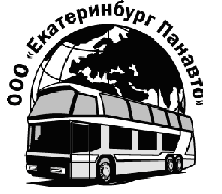 ООО «Екатеринбург Панавто», туроператор автобусных туров тел. (343) 268-67-60, +7912-66-66-906Екатеринбург, Пушкина, 7Л, оф.101Стоимость для группы 20+2 сопровождающих бесплатноСтоимость для группы 30+3 сопровождающих бесплатноСтоимость для группы 40+4 сопровождающих бесплатноЦена на 1 чел.2550 руб.2200 руб.1900 руб.